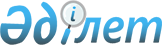 О внесении изменений и дополнений в некоторые законодательные акты Республики Казахстан по вопросу реализации отдельных положений Послания Главы государства народу Казахстана от 1 сентября 2020 года "Казахстан в новой реальности: время действий"Закон Республики Казахстан от 30 декабря 2020 года № 393-VI ЗРК
      Статья 1. Внести изменения и дополнения в следующие законодательные акты Республики Казахстан:
      1. В Бюджетный кодекс Республики Казахстан от 4 декабря 2008 года (Ведомости Парламента Республики Казахстан, 2008 г., № 21, ст.93; 2009 г., № 23, ст.112; № 24, ст.129; 2010 г., № 5, ст.23; № 7, ст.29, 32; № 15, ст.71; № 24, ст.146, 149, 150; 2011 г., № 2, ст.21, 25; № 4, ст.37; № 6, ст.50; № 7, ст.54; № 11, ст.102; № 13, ст.115; № 15, ст.125; № 16, ст.129; № 20, ст.151; № 24, ст.196; 2012 г., № 1, ст.5; № 2, ст.16; № 3, ст.21; № 4, ст.30, 32; № 5, ст.36, 41; № 8, ст.64; № 13, ст.91; № 14, ст.94; № 18-19, ст.119; № 23-24, ст.125; 2013 г., № 2, ст.13; № 5-6, ст.30; № 8, ст.50; № 9, ст.51; № 10-11, ст.56; № 13, ст.63; № 14, ст.72; № 15, ст.81, 82; № 16, ст.83; № 20, ст.113; № 21-22, ст.114; 2014 г., № 1, ст.6; № 2, ст.10, 12; № 4-5, ст.24; № 7, ст.37; № 8, ст.44; № 11, ст.63, 69; № 12, ст.82; № 14, ст.84, 86; № 16, ст.90; № 19-I, 19-II, ст.96; № 21, ст.122; № 22, ст.128, 131; № 23, ст.143; 2015 г., № 2, ст.3; № 11, ст.57; № 14, ст.72; № 15, ст.78; № 19-I, ст.100; № 19-II, ст.106; № 20-IV, ст.113; № 20-VII, ст.117; № 21-I, ст.121, 124; № 21-II, ст.130, 132; № 22-I, ст.140, 143; № 22-ІІ, ст.144; № 22-V, ст.156; № 22-VI, ст.159; № 23-II, ст.172; 2016 г., № 7-II, ст.53; № 8-I, ст.62; № 12, ст.87; № 22, cт.116; № 23, cт.119; № 24, cт.126; 2017 г., № 4, ст.7; № 6, ст.11; № 9, ст.18; № 10, ст.23; № 13, ст.45; № 14, ст.51; № 15, ст.55; № 20, ст.96; № 22-III, ст.109; № 23-III, ст.111; № 23-V, ст.113; № 24, ст.115; 2018 г., № 1, ст.2; № 7-8, ст.22; № 9, ст.31; № 10, ст.32; № 12, ст.39; № 14, ст.42; № 15, ст.47, 50; № 16, ст.55; № 19, ст.62; № 22, ст.82, 83; № 24, ст.93; 2019 г., № 1, ст.4; № 5-6, ст.27; № 7, ст.37, 39; № 8, ст.45; № 15-16, ст.67; № 19-20, ст.86; № 23, ст.99, 106; № 24-I, ст.118, 119; 2020 г., № 9, cт.31; № 10, cт.39, 44; № 11, ст.54; № 12, cт.61, 63; № 14, ст.68, 75; № 16, ст.77):
      часть третью статьи 63 изложить в следующей редакции:
      "Операционный план разрабатывается ежегодно и утверждается первым руководителем либо руководителем аппарата в течение десяти календарных дней со дня подписания стратегического плана государственного органа.".
      2. В Уголовный кодекс Республики Казахстан от 3 июля 2014 года (Ведомости Парламента Республики Казахстан, 2014 г., № 13-I, 13-II, ст.83; № 21, ст.122; 2015 г., № 16, ст.79; № 21-III, ст.137; № 22-I, ст.140; № 22-III, ст.149; № 22-V, ст.156; № 22-VI, ст.159; 2016 г., № 7-II, ст.55; № 8-II, ст.67; № 12, ст.87; № 23, ст.118; № 24, ст.126; 2017 г., № 8, ст.16; № 9, ст.21; № 14, ст.50; № 16, ст.56; № 22-III, ст.109; № 23-III, ст.111; № 24, ст.115; 2018 г., № 1, ст.2; № 14, ст.44; № 15, ст.46; № 16, ст.56; № 23, ст.88, 91; № 24, ст.94; 2019 г., № 2, ст.6; № 7, ст.36; № 8, ст.45; № 15-16, ст.67; № 19-20, ст.86; № 23, ст.108; № 24-I, ст.118; № 24-II, ст.120; 2020 г., № 9, ст.29; № 10, ст.44, 46; № 12, ст.63; № 16, ст.77; № 19-20, ст.81; Закон Республики Казахстан от 19 декабря 2020 года "О внесении изменений и дополнений в некоторые законодательные акты Республики Казахстан по вопросам усиления защиты прав граждан в уголовном процессе и противодействия коррупции", опубликованный в газетах "Егемен Қазақстан" и "Казахстанская правда" 20 декабря 2020 г.):
      1) пункт 42) статьи 3 после слов "124 (развращение малолетних)" дополнить словами ", 134 (вовлечение несовершеннолетнего в занятие проституцией), 144 (вовлечение несовершеннолетних в изготовление продукции эротического содержания), частями второй и третьей статьи 312 (изготовление и оборот материалов или предметов с порнографическими изображениями несовершеннолетних либо их привлечение для участия в зрелищных мероприятиях порнографического характера)";
      2) в статье 46:
      в части пятой:
      пункт 2) дополнить абзацем вторым следующего содержания:
      "Отбывание лишения свободы в учреждениях уголовно-исполнительной системы средней безопасности не назначается лицам, осужденным к лишению свободы за преступления против половой неприкосновенности несовершеннолетних, за исключением лиц, совершивших преступление в несовершеннолетнем возрасте;";
      пункт 3) после слов "особо тяжких преступлений;" дополнить словами "лицам, осужденным к лишению свободы за преступления против половой неприкосновенности несовершеннолетних, за исключением лиц, совершивших преступление в несовершеннолетнем возрасте, а также мужчин, при опасном рецидиве преступлений или осужденных к пожизненному лишению свободы;";
      3) абзац третий части второй статьи 50 изложить в следующей редакции:
      "За совершение преступлений против половой неприкосновенности несовершеннолетних, а также преступлений, предусмотренных частями второй, третьей, четвертой и пятой статьи 132, частями второй и третьей статьи 133 настоящего Кодекса, лишение права занимать определенные должности или заниматься определенной деятельностью назначается обязательно и состоит в пожизненном запрете занимать педагогические должности и должности, связанные с работой с несовершеннолетними.";
      4) статью 55 дополнить частью восьмой следующего содержания: 
      "8. Положения настоящей статьи не распространяются на лиц, совершивших преступление против половой неприкосновенности несовершеннолетних, за исключением случая совершения такого преступления несовершеннолетним в отношении несовершеннолетнего в возрасте от четырнадцати до восемнадцати лет.";
      5) часть четвертую статьи 73 дополнить предложением вторым следующего содержания:
      "Сокращение неотбытой части наказания не применяется в отношении лиц, осужденных за преступление против половой неприкосновенности несовершеннолетних, за исключением случая совершения такого преступления несовершеннолетним в отношении несовершеннолетнего в возрасте от четырнадцати до восемнадцати лет.";
      6) пункт 5) части первой статьи 93 изложить в следующей редакции:
      "5) принудительное лечение в виде химической кастрации и лечение склонности к сексуальному насилию и расстройства сексуального предпочтения.";
      7) в статье 120:
      пункт 6) части третьей исключить;
      в части 3-1:
      пункт 2) исключить;
      дополнить пунктом 3) следующего содержания:
      "3) совершены преступной группой, –";
      в абзаце втором слово "двенадцати" заменить словом "пятнадцати";
      в части 3-2:
      пункт 2) исключить;
      дополнить пунктом 3) следующего содержания: 
      "3) совершены в отношении несовершеннолетней родителем, отчимом, педагогом либо иным лицом, на которое законом Республики Казахстан возложены обязанности по ее воспитанию, –";
      в абзаце первом части четвертой:
      слова "пунктом 2)" заменить словами "пунктом 3)";
      после слова "малолетней" дополнить словами "либо повлекли по неосторожности смерть потерпевшей";
      8) в статье 121:
      пункт 6) части третьей исключить;
      в части 3-1:
      пункт 2) исключить;
      дополнить пунктом 3) следующего содержания:
      "3) совершены преступной группой, –";
      в абзаце втором слово "двенадцати" заменить словом "пятнадцати";
      в части 3-2:
      пункт 2) исключить;
      дополнить пунктом 3) следующего содержания:
      "3) совершены в отношении несовершеннолетнего (несовершеннолетней) родителем, отчимом, педагогом либо иным лицом, на которое законом Республики Казахстан возложены обязанности по его (ее) воспитанию, –";
      в абзаце первом части четвертой:
      слова "пунктом 2)" заменить словами "пунктом 3)";
      после слова "малолетнего" дополнить словами "(малолетней), либо повлекли по неосторожности смерть потерпевшего (потерпевшей)";
      9) в статье 122: 
      абзац второй части первой дополнить словами "с пожизненным лишением права занимать определенные должности или заниматься определенной деятельностью";
      в абзаце втором части второй слово "десяти" заменить словом "двенадцати";
      в абзаце втором части третьей слово "десяти" заменить словом "двенадцати";
      10) абзац второй части второй статьи 123 изложить в следующей редакции:
      "наказывается лишением свободы на срок до пяти лет с пожизненным лишением права занимать определенные должности или заниматься определенной деятельностью.";
      11) в статье 124: 
      абзац второй части первой изложить в следующей редакции:
      "наказывается лишением свободы на срок от семи до двенадцати лет с пожизненным лишением права занимать определенные должности или заниматься определенной деятельностью."; 
      в абзаце втором части второй слова "семи до двенадцати" заменить словами "десяти до пятнадцати"; 
      в абзаце втором части третьей слова "десяти до пятнадцати" заменить словами "двенадцати до семнадцати";
      12) в статье 134:
      абзац второй части первой дополнить словами ", с пожизненным лишением права занимать определенные должности или заниматься определенной деятельностью";
      абзац второй части второй дополнить словами ", с пожизненным лишением права занимать определенные должности или заниматься определенной деятельностью";
      абзац второй части третьей дополнить словами ", с пожизненным лишением права занимать определенные должности или заниматься определенной деятельностью";
      в абзаце втором части четвертой слова "а в случаях, предусмотренных пунктом 2)," исключить;
      13) в статье 144:
      абзац второй изложить в следующей редакции:
      "наказывается лишением свободы на срок до пяти лет, с конфискацией имущества или без таковой, с пожизненным лишением права занимать определенные должности или заниматься определенной деятельностью.";
      дополнить частью второй следующего содержания:
      "2. Деяния, предусмотренные частью первой настоящей статьи, совершенные:
      1) родителем, отчимом, мачехой, педагогом либо иным лицом, на которое законом Республики Казахстан возложены обязанности по воспитанию несовершеннолетнего;
      2) в отношении заведомо малолетней (малолетнего);
      3) группой лиц по предварительному сговору или преступной группой;
      4) неоднократно, –
      наказываются лишением свободы на срок от пяти до семи лет с конфискацией имущества, с пожизненным лишением права занимать определенные должности или заниматься определенной деятельностью.";
      14) абзац второй части второй статьи 312 дополнить словами ", с пожизненным лишением права занимать определенные должности или заниматься определенной деятельностью".
      3. В Уголовно-процессуальный кодекс Республики Казахстан от 4 июля 2014 года (Ведомости Парламента Республики Казахстан, 2014 г., № 15-I, 15-II, ст.88; № 19-I, 19-II, ст.96; № 21, ст.122; 2015 г., № 20-VII, ст.115; № 21-III, ст.137; № 22-V, ст.156; № 22-VI, ст.159; 2016 г., № 7-II, ст.55; № 8-II, ст.67; № 12, ст.87; № 23, ст.118; № 24, ст.126, 129; 2017 г., № 1-2, ст.3; № 8, ст.16; № 14, ст.50, 53; № 16, ст.56; № 21, ст.98, 102; № 24, ст.115; 2018 г., № 1, ст.2; № 10, ст.32; № 16, ст.53, 56; № 23, ст.91; № 24, ст.93; 2019 г., № 2, ст.6; № 7, ст.36; № 19-20, ст.86; № 23, ст.103; № 24-I, ст.118, 119; № 24-II, ст.120; 2020 г., № 9, ст.29; № 10, ст.44; № 12, ст.63; № 16, ст.77; № 19-20, ст.81; Закон Республики Казахстан от 16 ноября 2020 года "О внесении изменений и дополнений в некоторые законодательные акты Республики Казахстан по вопросам охраны Государственной границы Республики Казахстан и национальной безопасности", опубликованный в газетах "Егемен Қазақстан" и "Казахстанская правда" 17 ноября 2020 г.; Закон Республики Казахстан от 19 декабря 2020 года "О внесении изменений и дополнений в некоторые законодательные акты Республики Казахстан по вопросам усиления защиты прав граждан в уголовном процессе и противодействия коррупции", опубликованный в газетах "Егемен Қазақстан" и "Казахстанская правда" 20 декабря 2020 г.; Закон Республики Казахстан от 19 декабря 2020 года "О внесении изменений и дополнений в некоторые законодательные акты Республики Казахстан по вопросам урегулирования сроков задержания при выдворении лиц за пределы Республики Казахстан", опубликованный в газетах "Егемен Қазақстан" и "Казахстанская правда" 20 декабря 2020 г.):
      1) часть первую статьи 52 дополнить пунктом 6) следующего содержания: 
      "6) особо тяжких преступлениях против половой неприкосновенности несовершеннолетних.";
      2) в части второй статьи 187 слова "143 (частями второй и третьей)" заменить словами "143 (частями второй и третьей), 144";
      3) в части шестнадцатой статьи 191 цифры "144," исключить;
      4) часть четвертую статьи 321 дополнить пунктом 6) следующего содержания: 
      "6) особо тяжких преступлениях против половой неприкосновенности несовершеннолетних.";
      5) в статье 631: 
      часть первую дополнить пунктом 6) следующего содержания: 
      "6) особо тяжких преступлениях против половой неприкосновенности несовершеннолетних."; 
      часть вторую дополнить пунктом 6) следующего содержания:
      "6) особо тяжких преступлениях против половой неприкосновенности несовершеннолетних.".
      4. В Трудовой кодекс Республики Казахстан от 23 ноября 2015 года (Ведомости Парламента Республики Казахстан, 2015 г., № 22-IV, ст.151; 2016 г., № 7-І, ст.49; 2017 г., № 11, ст.29; № 12, ст.34; № 13, ст.45; № 20, ст.96; 2018 г., № 1, ст.4; № 7-8, ст.22; № 10, ст.32; № 14, ст.42; № 15, ст.47, 48; 2019 г., № 15-16, ст.67; № 21-22, ст.91; 2020 г., № 9, cт.29; № 10, cт.39; № 11, cт.57; № 12, ст.63; № 16, ст.77; Закон Республики Казахстан от 19 декабря 2020 года "О внесении изменений и дополнений в некоторые законодательные акты Республики Казахстан по вопросам оказания услуг по предоставлению персонала", опубликованный в газетах "Егемен Қазақстан" и "Казахстанская правда" 20 декабря 2020 г.):
      1) подпункт 2) пункта 2 статьи 26 изложить в следующей редакции:
      "2) в субъекты квазигосударственного сектора лица, совершившего коррупционное преступление;";
      2) пункт 3 статьи 32 изложить в следующей редакции: 
      "3. При поступлении на гражданскую службу, на работу в субъекты квазигосударственного сектора лицо представляет справку о наличии либо отсутствии сведений о совершении коррупционного преступления.";
      3) статью 52 дополнить пунктом 1-1 следующего содержания:
      "1-1. Трудовой договор с работником по инициативе работодателя подлежит расторжению в случаях:
      1) наличия гражданства иностранного государства у руководителя, его заместителя, члена коллегиального органа управления субъекта квазигосударственного сектора – гражданина Республики Казахстан;
      2) совершения работником квазигосударственного сектора коррупционного преступления.";
      4) статью 53 дополнить пунктами 11 и 12 следующего содержания:
      "11. Расторжение трудового договора по основанию, предусмотренному подпунктом 1) пункта 1-1 статьи 52 настоящего Кодекса, производится на основании представления органов внутренних дел Республики Казахстан или органов дипломатической службы Республики Казахстан.
      12. Расторжение трудового договора по основанию, предусмотренному подпунктом 2) пункта 1-1 статьи 52 настоящего Кодекса, производится на основании:
      1) вступившего в законную силу обвинительного приговора суда за совершение коррупционного преступления;
      2) вступившего в законную силу постановления суда или утвержденного прокурором постановления органа уголовного преследования о прекращении уголовного дела на основании пунктов 3), 4), 9), 10) и 12) части первой статьи 35 или статьи 36 Уголовно-процессуального кодекса Республики Казахстан.";
      5) пункт 1 статьи 54 после слов "пункта 1" дополнить словами ", пунктом 1-1".
      5. В Закон Республики Казахстан от 15 июля 1996 года "Об административном надзоре за лицами, освобожденными из мест лишения свободы" (Ведомости Парламента Республики Казахстан, 1996 г., № 13, ст.272; 2002 г., № 18, ст.159; 2005 г., № 13, ст.53; 2007 г., № 5-6, ст.40; 2009 г., № 24, ст.122; 2014 г., № 14, ст.84; 2015 г., № 21-I, ст.125; 2016 г., № 8-II, ст.67; 2017 г., № 8, ст.16; № 16, ст.56; 2018 г., № 16, ст.56; 2019 г., № 24-II, ст.120; 2020 г., № 16, ст.77):
      в части первой статьи 6 слова "на срок от одного года до пяти лет" заменить словами "до погашения срока судимости в соответствии со статьей 79 Уголовного кодекса Республики Казахстан".
      6. В Закон Республики Казахстан от 11 июля 1997 года "О языках в Республике Казахстан" (Ведомости Парламента Республики Казахстан, 1997 г., № 13-14, ст.202; 2004 г., № 23, ст.142; 2006 г., № 10, ст.52; 2007 г., № 19, ст.147; № 20, ст.152; 2008 г., № 20, ст.89; 2011 г., № 1, ст.2; № 11, ст.102; 2012 г., № 3, ст.25; № 15, ст.97; 2013 г., № 2, ст.11; № 14, ст.75; 2014 г., № 2, ст.13; № 23, ст.143; 2015 г., № 20-IV, ст.113; № 22-VI, ст.159; 2017 г., № 9, ст.18; 2018 г., № 10, ст.32; 2019 г., № 23, cт.108):
      часть первую статьи 24 изложить в следующей редакции:
      "Первые руководители государственных органов либо руководители аппаратов, а также физические и юридические лица, виновные в нарушении законодательства Республики Казахстан о языках, несут ответственность в соответствии с законами Республики Казахстан.".
      7. В Закон Республики Казахстан от 7 марта 2002 года "О дипломатической службе Республики Казахстан" (Ведомости Парламента Республики Казахстан, 2002 г., № 5, ст.51; 2004 г., № 23, ст.142; 2006 г., № 9, ст.49; 2007 г., № 9, ст.67; № 20, ст.152; 2009 г., № 8, ст.44; 2010 г., № 24, ст.143; 2013 г., № 14, ст.75; 2014 г., № 16, ст.90; № 19-I, 19-II, ст.96; № 21, ст.118; № 23, ст.138; 2015 г., № 22-II, ст.148; № 22-V, ст.154; 2017 г., № 12, ст.37; № 14, ст.51; № 16, ст.56; 2019 г., № 21-22, cт.91):
      1) часть восьмую пункта 2 статьи 9 изложить в следующей редакции:
      "Назначение на другие должности и освобождение с дипломатической службы в Министерстве иностранных дел производятся Министром иностранных дел Республики Казахстан.";
      2) в части четвертой пункта 1 статьи 11 слова "ответственного секретаря Министерства иностранных дел Республики Казахстан," исключить.
      8. В Закон Республики Казахстан от 9 января 2012 года "О газе и газоснабжении" (Ведомости Парламента Республики Казахстан, 2012 г., № 2, ст.8; № 11, ст.80; № 14, ст.92; № 15, ст.97; 2013 г., № 15, ст.82; 2014 г., № 1, ст.4; № 7, ст.37; № 10, ст.52; № 19-I, 19-II, ст.96; № 23, ст.143; 2015 г., № 20-IV, cт.113; 2016 г., № 8-II, ст.72; № 24, ст.124; 2017 г., № 22-III, ст.109; 2018 г., № 10, ст.32; № 15, ст.49; № 19, ст.62; 2019 г., № 7, cт.37; № 23, ст.103; № 24-II, ст.124; 2020 г., № 12, ст.61):
      в пункте 5 статьи 27-1 слова "размещается уполномоченным органом на его официальном интернет-ресурсе" заменить словами "устанавливается уполномоченным органом по согласованию с антимонопольным органом и размещается на официальном интернет-ресурсе уполномоченного органа". 
      9. В Закон Республики Казахстан от 12 ноября 2015 года "О государственном аудите и финансовом контроле" (Ведомости Парламента Республики Казахстан, 2015 г., № 21-II, cт.129; 2018 г., № 2, cт.5; № 22, ст.82; 2019 г., № 15-16, ст.67; № 21-22, ст.91; 2020 г., № 13, ст.67; № 14, ст.74):
      в подпунктах 1) и 2) пункта 1 статьи 38 слова "ответственного секретаря" заменить словами "руководителя аппарата".
      10. В Закон Республики Казахстан от 23 ноября 2015 года "О государственной службе Республики Казахстан" (Ведомости Парламента Республики Казахстан, 2015 г., № 22-V, cт.153; 2016 г., № 7-I, ст.50; № 22, cт.116; № 24, cт.123; 2017 г., № 14, ст.51; № 16, ст.56; 2018 г., № 12, cт.39; 2019 г., № 3-4, ст.16; № 7, ст.37; № 8, ст.45; № 15-16, ст.67; № 21-22, ст.91; № 24-I, ст.119; 2020 г., № 13, ст.67; № 14, ст.73; № 19-20, ст.81):
      1) подпункт 7) пункта 2 статьи 5 исключить;
      2) пункт 2 статьи 6 изложить в следующей редакции:
      "2. Служба управления персоналом (кадровая служба) организационно самостоятельна от других структурных подразделений государственного органа, непосредственно подчинена руководителю аппарата, а в государственном органе, осуществляющем руководство в сфере внешнеполитической деятельности или в котором не введена должность руководителя аппарата, – руководителю государственного органа.";
      3) статью 12 изложить в следующей редакции:
      "Статья 12. Полномочия руководителей аппаратов центральных государственных органов и аппаратов акимов областей, городов республиканского значения и столицы
      1. Аппараты центральных государственных органов возглавляют руководители аппаратов, назначаемые на должность и освобождаемые от должности руководителем соответствующего центрального государственного органа. 
      2. К полномочиям руководителей аппаратов центральных государственных органов относятся:
      1) организация реализации целей, возложенных на государственный орган;
      2) организация, координация и контроль за деятельностью структурных подразделений государственных органов в пределах своей компетенции;
      3) организация материально-технического, организационно-правового и финансового обеспечения деятельности государственного органа, его ведомств и их территориальных подразделений;
      4) после согласования с руководителем центрального государственного органа утверждение штатной численности государственного органа в пределах лимита штатной численности центрального государственного органа, утвержденного соответствующими нормативными правовыми актами;
      5) организация работы по реализации стратегического плана центрального государственного органа;
      6) утверждение при необходимости перспективных, годовых и квартальных планов работы государственного органа, обеспечение их реализации;
      7) по согласованию с руководителем центрального государственного органа назначение на должности и освобождение от должностей руководителей департаментов и самостоятельных управлений центрального государственного органа, курируемых руководителем центрального государственного органа или его заместителями, за исключением работников, вопросы трудовых отношений которых в соответствии с законодательными актами Республики Казахстан отнесены к компетенции вышестоящих государственных органов и должностных лиц;
      8) согласование назначений руководителем центрального государственного органа заместителей руководителей ведомств, представляемых для назначения руководителями ведомств, в случаях, предусмотренных законодательными актами Республики Казахстан;
      9) назначение заместителей руководителей ведомств, представляемых для назначения руководителями ведомств, за исключением работников, вопросы трудовых отношений которых в соответствии с законодательными актами Республики Казахстан отнесены к компетенции вышестоящих государственных органов и должностных лиц;
      10) по согласованию с руководителем центрального государственного органа назначение на должности и освобождение от должностей руководителей территориальных подразделений, за исключением работников, вопросы трудовых отношений которых в соответствии с законодательными актами Республики Казахстан отнесены к компетенции вышестоящих государственных органов и должностных лиц;
      11) назначение на должности и освобождение от должностей работников центрального государственного органа, за исключением должностных лиц, указанных в подпункте 7) части первой настоящего пункта, а также работников, вопросы трудовых отношений которых в соответствии с законодательными актами Республики Казахстан отнесены к компетенции вышестоящих государственных органов и должностных лиц;
      12) осуществление общего руководства деятельностью дисциплинарной и конкурсной комиссий государственного органа;
      13) осуществление контроля за соблюдением служебной дисциплины;
      14) решение вопросов дисциплинарной ответственности государственных служащих государственного органа, за исключением работников, вопросы трудовых отношений которых отнесены к компетенции вышестоящих должностных лиц;
      15) решение вопросов командирования, предоставления отпусков, оказания материальной помощи, подготовки, переподготовки и повышения квалификации, поощрения, выплаты надбавок государственным служащим государственного органа, за исключением работников, вопросы трудовых отношений которых отнесены к компетенции вышестоящих должностных лиц;
      16) осуществление общего руководства в сфере государственных закупок государственного органа;
      17) обеспечение подготовки бюджетной заявки центрального государственного органа, представление бюджетной заявки руководителю центрального государственного органа, а также выполнение иных процедур бюджетного процесса;
      18) обеспечение исполнения требований законодательства Республики Казахстан о противодействии коррупции в пределах своей компетенции;
      19) контроль за ходом исполнения решений, принятых политическими государственными служащими государственного органа;
      20) осуществление иных полномочий, возложенных на руководителя аппарата.
      Для выполнения возложенных на него служебных обязанностей руководитель аппарата вправе принимать правовые акты индивидуального применения.
      3. Полномочия руководителей аппаратов акимов областей, городов республиканского значения и столицы устанавливаются Законом Республики Казахстан "О местном государственном управлении и самоуправлении в Республике Казахстан".
      4. Не допускается возложение на руководителей аппаратов центральных государственных органов, аппаратов акимов областей, городов республиканского значения и столицы обязанностей первых руководителей центральных государственных органов (местных исполнительных органов областей, городов республиканского значения и столицы) и их заместителей, а также обязанностей руководителей аппаратов государственных органов, аппаратов акимов областей, городов республиканского значения и столицы на первых руководителей центральных государственных органов (местных исполнительных органов областей, городов республиканского значения и столицы) и их заместителей.
      5. Полномочия руководителей аппаратов правоохранительных органов определяются их первыми руководителями.
      6. Руководители аппаратов центральных государственных органов и аппаратов акимов областей, городов республиканского значения и столицы несут персональную ответственность за выполнение должностных полномочий, предусмотренных законодательством Республики Казахстан.";
      4) в подпунктах 4) и 6) части первой пункта 3 статьи 15 слова ", определяемых уполномоченной комиссией" исключить;
      5) в части первой статьи 23 слова "и освобождение от административных государственных должностей корпуса "А"" исключить;
      6) пункт 3 статьи 33 изложить в следующей редакции:
      "3. Оценку деятельности Секретаря Высшего Судебного Совета – руководителя Аппарата Высшего Судебного Совета Республики Казахстан проводит Председатель Высшего Судебного Совета Республики Казахстан.";
      7) часть третью пункта 1 статьи 41 после слова "перемещения" дополнить словами "на вакантные административные государственные должности корпуса "Б" либо";
      8) в пункте 4 статьи 54 слова "ответственного секретаря," исключить;
      9) часть первую статьи 59 дополнить подпунктом 1-1) следующего содержания:
      "1-1) наличия гражданства иностранного государства;";
      10) в подпункте 1) части первой пункта 3-1 статьи 60 слова "ответственным секретарем," исключить;
      11) пункт 1 статьи 61 дополнить подпунктом 10-1) следующего содержания:
      "10-1) наличие гражданства иностранного государства;".
      11. В Закон Республики Казахстан от 4 декабря 2015 года "О государственных закупках" (Ведомости Парламента Республики Казахстан, 2015 г., № 23-II, ст.171; 2016 г., № 7-II, ст.55; № 8-II, ст.72; № 24, ст.126; 2017 г., № 4, ст.7; № 9, ст.18; № 14, ст.51; № 23-III, ст.111; № 24, ст.115; 2018 г., № 10, ст.32; № 11, ст.37; № 13, ст.41; № 22, ст.82; 2019 г., № 5-6, ст.27; № 8, ст.45; № 15-16, ст.67; № 19-20, ст.86; № 23, ст.106; 2020 г., № 9, cт.33; № 14, ст.68):
      часть первую пункта 5 статьи 21 изложить в следующей редакции:
      "5. Проект конкурсной документации утверждается первым руководителем заказчика либо лицом, исполняющим его обязанности, либо руководителем бюджетной программы, либо лицом, исполняющим его обязанности.".
      12. В Закон Республики Казахстан от 4 июля 2018 года "О внесении изменений и дополнений в некоторые законодательные акты Республики Казахстан по вопросам газа и газоснабжения" (Ведомости Парламента Республики Казахстан, 2018 г., № 15, cт.49):
      в статье 2: 
      в абзаце третьем пункта 1 цифры "2021" заменить цифрами "2022"; 
      в пункте 2 цифры "2020" заменить цифрами "2021". 
      Статья 2. Настоящий Закон вводится в действие по истечении десяти календарных дней после дня его первого официального опубликования.   
					© 2012. РГП на ПХВ «Институт законодательства и правовой информации Республики Казахстан» Министерства юстиции Республики Казахстан
				
      Президент Республики Казахстан

К. ТОКАЕВ     
